Ministerio de Educación, Cultura, Ciencia y TecnologíaINSTITUTO DE EDUCACIÓN SUPERIOR“DOMINGO FAUSTINO SARMIENTO”Dónovan Nº 425 – Resistencia Chaco – TE 424200ACUERDO RÉGIMEN PRESENCIAL PROMOCIONALEn el Instituto de Educación Superior “Domingo Faustino Sarmiento”, a los ……………días, del mes de …………………….del año………………………..el/la Profesor/a………………………………………………… a cargo del Espacio/ Unidad Curricular ………………………………………………….……del Profesorado de Educación………………………………………………………………………………… año………comisión……, y los estudiantes que figuran al pie, acuerdan aplicar lo establecido en el Reglamento Interno,  en concordancia con la Resolución N°1406/02, M.E.C.C. y T., respecto de los alcances de cursado Presencial- promocional y las  Resoluciones N°4279/09 y N°8801/11 -M.E.C.C y T- . Régimen de Correlatividades, según correspondan. Total de alumnos: __________________________……………………………………..                                                                                     Firma del Profesor   APELLIDO Y NOMBRE D.N.IFIRMA 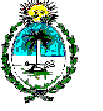 